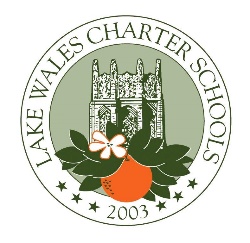 OFFICIAL GRIEVANCE FORMGrievant(s)___________________________________________School/Work Site______________________Address__________________________________________________________________________________Grievant-Complete, file with immediate Supervisor, Keep a copy.LEVEL I (Immediate Supervisor)Date of Alleged Grievance________________ Policy Grieved_______________________________________Statement of Alleged Grievance____________________________________________________________________________________________________________________________________________________________________________________________________________________________________________________________________________________________________________________________________________________________________Relief Sought____________________________________________________________________________________________________________________________________________________________________________________________________________________________________________________________________________________________________________________________________________________________________Witnesses (if any)___________________________________________________________________________Evidence Produced by You (List all evidence Submitted with this form).____________________________________________________________________________________________________________________________________________________________________________________________________________________________________________________________________________________________________________________________________________________________________Informal Meeting requested: Yes_______ No______Signature of Employment (s)________________________________________________________________________________________________________________________ Date: ____________________________IMMEDIATE SUPERVISOR- Complete and distribute copiesLEVEL-IDate Received from Grievant___________________ Date of informal Meeting________________________Evidence Produced by You (List all evidence submitted with this form).__________________________________________________________________________________________________________________________________________________________________________________Decision____________________________________________________________________________________________________________________________________________________________________________________________________________________________________________________________________Date Grievance Forwarded_________________ Date Returned to Grievant_____________________________Signature___________________________________ Title___________________ Date___________________Copies to: Grievant (original), Superintendent, Supervisor File. OFFICIAL GRIEVANCE FORMGRIEVANT – Complete, file with Superintendent, and keep a copy. LEVEL II APPEAL I do hereby notify you that I am appealing the Level I decision to Level IIReason: (attach sheets if needed)________________________________________________________________________________________________________________________________________________________________________________________________________________________________________________________________________________________________________________________________________________________________________________________Evidence Produced by you (List all evidence submitted with this form)________________________________________________________________________________________________________________________________________________________________________________________________________________________________________________________________________________________________________________________________________________________________________________________Signature of Employee (s)_______________________________________________________Date______________SUPERINTENDENT-Complete and distribute copies.LEVEL IIDate Received____________ Meeting Requested Yes____ No____ Meeting Date/Time _______________________Decision_________________________________________________________________________________________________________________________________________________________________________________________________________________________________________________________________________________________________________________________________________________________________________________Date Returned to Grievant_________________________________________________________________________Signature___________________________ Title____________________ Date_______________________________Copies to: 1. File (original); 2. Grievant 3. Supervisor Level IARBITRATION-To be completed by Grievant. File with Superintendent. LEVEL IIIPerson making Request_________________________________________ Date______________________________Date of Request to AAA____________________________Date Received by Superintendent_____________________